宮城CLT協第６６号        平成３０年８月９日宮城県ＣＬＴ等普及推進協議会　幹事団体及び会員各位宮城県CLT等普及推進協議会　会　長　　齋藤　司（公印省略）『株式会社コスモスウェブ本社屋新築』工事見学会（第３回）について　当協議会の運営につきましては，日頃格別の御協力を賜り厚くお礼申し上げます。さて，このことについて，工事も順調に進み、下記のとおり完成見学会を開催することとなりました。つきましては，別紙様式によりお申し込みのうえ，是非ご参加いただきますようご案内申し上げます。なお，申し込みは平成30年8月22日（水）までに事務局あてお願いします。記１．『株式会社コスモスウェブ本社屋新築工事（第３回：完成見学会）』(雨天決行)日　時：平成30年8月28日（火）　  ①10:00～11:00（ 9:30から受付開始）　　　　　　　　　　　　　　　　　  ②13:30～14:30（13:00から受付開始）　　　　　　　　　　　　　　　　　　③15:00～16:00（14:30から受付開始）　　　　　　　　　　　　　　場　所：宮城県仙台市青葉区栗生5丁目4番1,2,3（㈱コスモスウェブ本社住所）状　況：完成見学会定　員：各30名程度その他：お車でご来場ください。（別添地図参照）ただし，駐車場に限りがありますので，出来るだけ乗り合わせてご来場ください。完成見学会の為、ヘルメットは不要です。２．申込期日　平成30年8月22日（水）まで　　別添の申込書に記載の上，事務局宛て送付願います。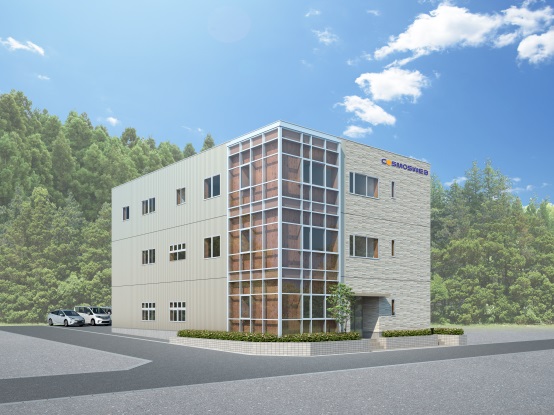 御不明な点は下記担当あて問合せ願います。